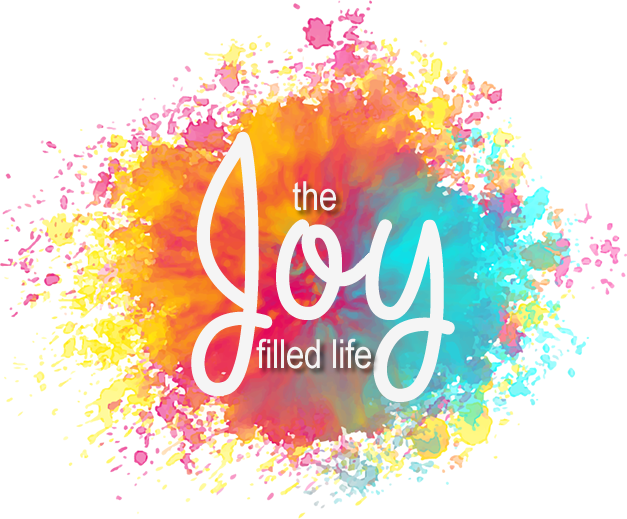 Joy in DeathPhilippians 1:18b-26God gives us ______________ when Jesus is __________________.Jesus is exalted in our ___________________ (vv.18b-19)Jesus is exalted in our _________________ and ___________________ (vv.20-24)Jesus is exalted in our ___________________ (vv.25-26)Conclusion:May our lives be _________________ up in _____________________.